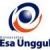          RENCANA PEMBELAJARAN SEMESTER GANJIL 2016/2017PROGRAM STUDI D4 MANAJEMEN INFORMATIKA KESEHATAN   FAKULTAS ILMU-ILMU KESEHATAN UNIVERSITAS ESA UNGGUL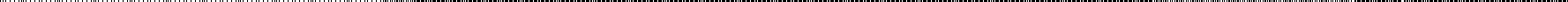 EVALUASI PEMBELAJARANKomponen penilaian :Kehadiran = 10 %Tugas = 20% UTS = 35 % UAS = 35 %Mengetahui,Ketua Program Studi								    Jakarta, 5-Oktober-2016Manajemen Informatika Kesehatan	Dosen Pengampu,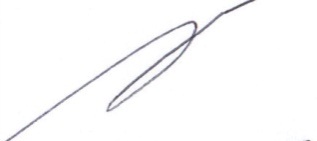 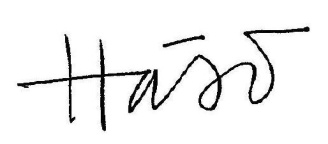 Dr. Hosizah, SKM, M.KM							   Drs. Mulyo Wiharto, MM. Mata Kuliah	: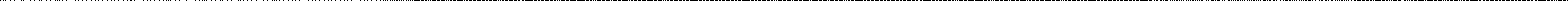 Pelayanan Prima dalam Pelayanan KesehatanPelayanan Prima dalam Pelayanan KesehatanKode MK	:HIM 291Mata Kuliah Prasyarat	:--Bobot MK	:2 sksDosen Pengampu	:Drs. Mulyo Wiharto, MM., Drs. Mulyo Wiharto, MM., Kode Dosen	:1039Alokasi Waktu	: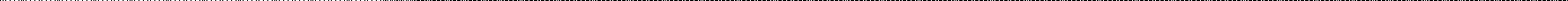 Tatap muka 14 x 100 menit, tidak ada onlineTatap muka 14 x 100 menit, tidak ada onlineCapaian Pembelajaran	:1.2.Mahasiswa mampu memahami dan menguraikan konsep pelayanan prima dalam pelayanan kesehatan sehingga mahasiswa dapat mengaplikasikannya kedalam bidang kesehatan masyarakatMahasiswa mampu memahami dan menguraikan Aspek kunci pelayanan pelanggan sebagaiMahasiswa mampu memahami dan menguraikan konsep pelayanan prima dalam pelayanan kesehatan sehingga mahasiswa dapat mengaplikasikannya kedalam bidang kesehatan masyarakatMahasiswa mampu memahami dan menguraikan Aspek kunci pelayanan pelanggan sebagaiMahasiswa mampu memahami dan menguraikan konsep pelayanan prima dalam pelayanan kesehatan sehingga mahasiswa dapat mengaplikasikannya kedalam bidang kesehatan masyarakatMahasiswa mampu memahami dan menguraikan Aspek kunci pelayanan pelanggan sebagai3.bentuk dari pelayanan prima dalam pelayanan kesehatanMahasiswa mampu menggambarkan konsep pelayanan prima dalam pelayanan kesehatanbentuk dari pelayanan prima dalam pelayanan kesehatanMahasiswa mampu menggambarkan konsep pelayanan prima dalam pelayanan kesehatanbentuk dari pelayanan prima dalam pelayanan kesehatanMahasiswa mampu menggambarkan konsep pelayanan prima dalam pelayanan kesehatanserta menuliskannya dalam bentuk karya tulis ilmiahserta menuliskannya dalam bentuk karya tulis ilmiahserta menuliskannya dalam bentuk karya tulis ilmiahSumber Pembelajaran	:1.Azwar, Azrul. (1996). Pengantar Administrasi Kesehatan, Jakarta: Binarupa Aksara.Azwar, Azrul. (1996). Pengantar Administrasi Kesehatan, Jakarta: Binarupa Aksara.Azwar, Azrul. (1996). Pengantar Administrasi Kesehatan, Jakarta: Binarupa Aksara.2.3.Wijono, Djoko. (2000). Manajemen Mutu Pelayanan Kesehatan, Volume 1 dan Volume 2, Airlangga University Press.Aditama, Tjandra Yoga. (2004). Manajemen Administrasi Rumah Sakit, Jakarta: Penerbit Universitas IndonesiaWijono, Djoko. (2000). Manajemen Mutu Pelayanan Kesehatan, Volume 1 dan Volume 2, Airlangga University Press.Aditama, Tjandra Yoga. (2004). Manajemen Administrasi Rumah Sakit, Jakarta: Penerbit Universitas IndonesiaWijono, Djoko. (2000). Manajemen Mutu Pelayanan Kesehatan, Volume 1 dan Volume 2, Airlangga University Press.Aditama, Tjandra Yoga. (2004). Manajemen Administrasi Rumah Sakit, Jakarta: Penerbit Universitas Indonesia 4. 5.Trisnantoro, Laksono. (2005). Aspek Strategis Manajemen Rumah Sakit : Antara Misi Sosial dan Tekanan Pasar, Yogyakarta: Andi OffsetTrisnantoro, Laksono. (2005). Service Quality and Satisfaction, Yogyakarta:Andi OffsetTrisnantoro, Laksono. (2005). Aspek Strategis Manajemen Rumah Sakit : Antara Misi Sosial dan Tekanan Pasar, Yogyakarta: Andi OffsetTrisnantoro, Laksono. (2005). Service Quality and Satisfaction, Yogyakarta:Andi OffsetTrisnantoro, Laksono. (2005). Aspek Strategis Manajemen Rumah Sakit : Antara Misi Sosial dan Tekanan Pasar, Yogyakarta: Andi OffsetTrisnantoro, Laksono. (2005). Service Quality and Satisfaction, Yogyakarta:Andi Offset6.7.Notoatmodjo, Soekidjo. (2007). Kesehatan Masyarakat Ilmu dan Seni, Jakarta: Penerbit Rineka Cipta.Adisasmito, Wiku. (2007). Sistem Kesehatan, Edisi Kedua, Jakarta: Raja Grafindo Persada.Notoatmodjo, Soekidjo. (2007). Kesehatan Masyarakat Ilmu dan Seni, Jakarta: Penerbit Rineka Cipta.Adisasmito, Wiku. (2007). Sistem Kesehatan, Edisi Kedua, Jakarta: Raja Grafindo Persada.Notoatmodjo, Soekidjo. (2007). Kesehatan Masyarakat Ilmu dan Seni, Jakarta: Penerbit Rineka Cipta.Adisasmito, Wiku. (2007). Sistem Kesehatan, Edisi Kedua, Jakarta: Raja Grafindo Persada.8.Bustami. (2011). Penjaminan Mutu Pelayanan Kesehatan & Akseptabilitasnya, 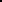 Jakarta: Penerbit ErlanggaBustami. (2011). Penjaminan Mutu Pelayanan Kesehatan & Akseptabilitasnya, Jakarta: Penerbit ErlanggaBustami. (2011). Penjaminan Mutu Pelayanan Kesehatan & Akseptabilitasnya, Jakarta: Penerbit Erlangga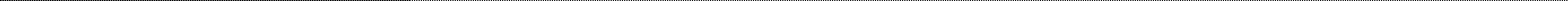 Adikoesoemo, Suparto. (2012). Manajemen Rumah Sakit, Jakarta: Pustaka Sinar HarapanRetnaningsih, Ekowati. (2013). Akses Layanan Kesehatan, Jakarta: Raja Grafindo Persada.Satrianegara, Fais. (2014). Organisasi dan Manajemen Pelayanan Kesehatan, Teori dan Aplikasi dalam Pelayanan Puskesmas dan Rumah Sakit, Jakarta: Penerbit Salemba Medika.Peraturan Perundang-undangan Kesehatan dan Rumah Sakit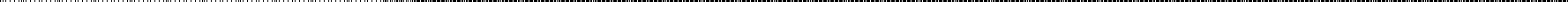 Adikoesoemo, Suparto. (2012). Manajemen Rumah Sakit, Jakarta: Pustaka Sinar HarapanRetnaningsih, Ekowati. (2013). Akses Layanan Kesehatan, Jakarta: Raja Grafindo Persada.Satrianegara, Fais. (2014). Organisasi dan Manajemen Pelayanan Kesehatan, Teori dan Aplikasi dalam Pelayanan Puskesmas dan Rumah Sakit, Jakarta: Penerbit Salemba Medika.Peraturan Perundang-undangan Kesehatan dan Rumah SakitAdikoesoemo, Suparto. (2012). Manajemen Rumah Sakit, Jakarta: Pustaka Sinar HarapanRetnaningsih, Ekowati. (2013). Akses Layanan Kesehatan, Jakarta: Raja Grafindo Persada.Satrianegara, Fais. (2014). Organisasi dan Manajemen Pelayanan Kesehatan, Teori dan Aplikasi dalam Pelayanan Puskesmas dan Rumah Sakit, Jakarta: Penerbit Salemba Medika.Peraturan Perundang-undangan Kesehatan dan Rumah SakitAdikoesoemo, Suparto. (2012). Manajemen Rumah Sakit, Jakarta: Pustaka Sinar HarapanRetnaningsih, Ekowati. (2013). Akses Layanan Kesehatan, Jakarta: Raja Grafindo Persada.Satrianegara, Fais. (2014). Organisasi dan Manajemen Pelayanan Kesehatan, Teori dan Aplikasi dalam Pelayanan Puskesmas dan Rumah Sakit, Jakarta: Penerbit Salemba Medika.Peraturan Perundang-undangan Kesehatan dan Rumah SakitAdikoesoemo, Suparto. (2012). Manajemen Rumah Sakit, Jakarta: Pustaka Sinar HarapanRetnaningsih, Ekowati. (2013). Akses Layanan Kesehatan, Jakarta: Raja Grafindo Persada.Satrianegara, Fais. (2014). Organisasi dan Manajemen Pelayanan Kesehatan, Teori dan Aplikasi dalam Pelayanan Puskesmas dan Rumah Sakit, Jakarta: Penerbit Salemba Medika.Peraturan Perundang-undangan Kesehatan dan Rumah SakitAdikoesoemo, Suparto. (2012). Manajemen Rumah Sakit, Jakarta: Pustaka Sinar HarapanRetnaningsih, Ekowati. (2013). Akses Layanan Kesehatan, Jakarta: Raja Grafindo Persada.Satrianegara, Fais. (2014). Organisasi dan Manajemen Pelayanan Kesehatan, Teori dan Aplikasi dalam Pelayanan Puskesmas dan Rumah Sakit, Jakarta: Penerbit Salemba Medika.Peraturan Perundang-undangan Kesehatan dan Rumah SakitAdikoesoemo, Suparto. (2012). Manajemen Rumah Sakit, Jakarta: Pustaka Sinar HarapanRetnaningsih, Ekowati. (2013). Akses Layanan Kesehatan, Jakarta: Raja Grafindo Persada.Satrianegara, Fais. (2014). Organisasi dan Manajemen Pelayanan Kesehatan, Teori dan Aplikasi dalam Pelayanan Puskesmas dan Rumah Sakit, Jakarta: Penerbit Salemba Medika.Peraturan Perundang-undangan Kesehatan dan Rumah SakitSESIKEMAMPUANAKHIRMATERIPEMBELAJARANMATERIPEMBELAJARANBENTUKPEMBELAJARANSUMBERPEMBELAJARANINDIKATORPENILAIAN1Memahami kontrak pembelajaran dan gambaran mata kuliah, Pengantar Pelayanan Prima dalam Pelayanan KesehatanPengantar :Kontrak pembelajaran, gambaran mata kuliahPre testPengantar pelayanan primaPengantar :Kontrak pembelajaran, gambaran mata kuliahPre testPengantar pelayanan primaPenjelasan oleh dosen mengenai rencana pembelajaran dan gambaran mata kuliahPre testMetode: Contextual Instruction (CI)Media : kelas, komputer, LCD, whiteboard, webWijono, Djoko. (2000). Manajemen Mutu Pelayanan Kesehatan, Volume 1 dan Volume 2, Airlangga University Press.Retnaningsih, Ekowati. (2013). Akses Layanan Kesehatan, Jakarta: Raja Grafindo Persada.Satrianegara, Fais. (2014). Organisasi dan Manajemen Pelayanan Kesehatan, Teori dan Aplikasi dalam Pelayanan Puskesmas dan Rumah Sakit, Jakarta: Penerbit Salemba Medika.Turut serta aktif berdiskusi dan mengungkapkan keinginan dan harapan yang ingin dicapai dalam proses pembelajaranMahasiswa mampu menguraikan pengertian pelayanan prima dan permasalahan dalam pelayanan di pelayanan kesehatan dengan benar.Diskusi2Mahasiswa mampu menguraikan Definisi dan ruang lingkuppelayanan primadalam pelayanan kesehatanDefinisi Pelayanan PrimaTujuan dan Manfaat umum dan khusus pelayanan primaHarapan dan Kenyataan dalam pelayanan PrimaPerilaku pelayanan primaPermasalahan dalam pelayanan pada pelayanan kesehatanDefinisi Pelayanan PrimaTujuan dan Manfaat umum dan khusus pelayanan primaHarapan dan Kenyataan dalam pelayanan PrimaPerilaku pelayanan primaPermasalahan dalam pelayanan pada pelayanan kesehatan Metode Contextual Instruction (CI) Media : kelas,komputer, LCD, whiteboard, webWijono, Djoko. (2000). Manajemen Mutu Pelayanan Kesehatan, Volume 1 dan Volume 2, Airlangga University Press.Aditama, Tjandra Yoga. (2004). Manajemen Administrasi Rumah Sakit, Jakarta: Penerbit Universitas Indonesia.Adisasmito, Wiku. (2007). Sistem Kesehatan, Edisi Kedua, Jakarta: Raja Grafindo Persada.Retnaningsih, Ekowati. (2013). Akses Layanan Kesehatan, Jakarta: Raja Grafindo Persada.Peraturan Perundang- undangan Kesehatan dan Rumah SakitMahasiswa mampu menguraikan Definisi dan ruang lingkuppelayanan primadalam pelayanan kesehatan dengan benar3Mahasiswa mampu menguraikan karakteristik pelayanan prima dalam pelayanan kesehatanPengertian pelayanan kesehatanUnsur-unsur dalam pelayanan primaKarakteristik pelayanan primaElemen Dalam pelayanan prima.Pendekatan pada pelayanan primaStandar pelayanan primaPengertian pelayanan kesehatanUnsur-unsur dalam pelayanan primaKarakteristik pelayanan primaElemen Dalam pelayanan prima.Pendekatan pada pelayanan primaStandar pelayanan primaMetode : Contextual Instruction (CI)Media : : kelas, komputer, LCD, whiteboard, webWijono, Djoko. (2000). Manajemen Mutu Pelayanan Kesehatan, Volume 1 dan Volume 2, Airlangga University Press.Aditama, Tjandra Yoga. (2004). Manajemen Administrasi Rumah Sakit, Jakarta: Penerbit Universitas Indonesia.Bustami. (2011). Penjaminan Mutu Pelayanan Kesehatan. Adikoesoemo, Suparto. (2012). Manajemen Rumah Sakit, Jakarta: Pustaka Sinar HarapanRetnaningsih, Ekowati. (2013). Akses Layanan Kesehatan, Jakarta: Raja Grafindo Persada.Satrianegara, Fais. (2014). Organisasi dan Manajemen Pelayanan Kesehatan, Teori dan Aplikasi dalam Pelayanan Puskesmas dan Rumah Sakit, Jakarta: Penerbit Salemba Medika.Mahasiswa mampu menguraikan karakteristik pelayanan prima dalam pelayanan kesehatan dengan benar4Mahasiswa mampu menguraikan peraturan-peraturan dalam pelayanan prima dalam pelayanan kesehatanPeraturan dalam pelayanan primaAspek yang perlu diperhatikan dalam pelayanan primaContoh/bent uk-bentuk pelayanan prima dalam pelayanan kesehatanMetode mempertaha nkan kualitas pelayanan primaSyarat keberlangsun gan pelayanan primaPeraturan dalam pelayanan primaAspek yang perlu diperhatikan dalam pelayanan primaContoh/bent uk-bentuk pelayanan prima dalam pelayanan kesehatanMetode mempertaha nkan kualitas pelayanan primaSyarat keberlangsun gan pelayanan primaMetoda : contextual instructionMedia : : kelas, komputer, LCD, whiteboard, webWijono, Djoko. (2000). Manajemen Mutu Pelayanan Kesehatan, Volume 1 dan Volume 2, Airlangga University Press.Aditama, Tjandra Yoga. (2004). Manajemen Administrasi Rumah Sakit, Jakarta: Penerbit Universitas Indonesia.Bustami. (2011). Penjaminan Mutu Pelayanan Kesehatan & Akseptabilitasnya, Jakarta:Penerbit ErlanggaSatrianegara, Fais. (2014). Organisasi dan Manajemen Pelayanan Kesehatan, Teori dan Aplikasi dalam Pelayanan Puskesmas dan Rumah Sakit, Jakarta: Penerbit Salemba Medika.Peraturan terkait pelayanan primaMahasiswa mampu menguraikan peraturan-peraturan dalam pelayanan prima dalam pelayanan kesehatan dengan benar5Mahasiswa mampu menguraikan Hak dan Kewajiban pemberi/penerima layanan kesehatanPengertian pemberi dan penerima pelayanan kesehatanHak pemberi dan penerima pelayanan kesehatan Kewajiban pemberi dan penerima pelayanan kesehatanMetoda :contextual instructionMedia : kelas, komputer, LCD, whiteboard, webWijono, Djoko. (2000). Manajemen Mutu Pelayanan Kesehatan, Volume 1 dan Volume 2, Airlangga University PressSatrianegara, Fais. (2014). Organisasi dan Manajemen Pelayanan Kesehatan, Teori dan Aplikasi dalam Pelayanan Puskesmas dan Rumah Sakit, Jakarta: Penerbit Salemba Medika.Peraturan-peraturan terkait pemberi dan penerima pelayanan kesehatanMahasiswa mampu menguraikan Hak dan Kewajiban pemberi/penerima layanan kesehatan dengan benar6Mahasiswa mampumenguraikan dan mendiskusikan Aspek kunci pelayanan pelanggan : Reliabilitas1.1. Pengertian kualitas pelayanan2.  Kualitas pelayanan di pelayanan kesehatan3.  Metode/dim ensi Servqual (Parasurama n)4.  Aplikasi Reliabilitas dalam pelayanan kesehatan5. Problem solving dalam aspek reliabilitas dalam pelayanan kesehatan1. Metoda : contextual instruction, discovery learning, small group discussion2.  Media : kelas, komputer, LCD, whiteboard, webWijono, joko. (2000). Manajemen Mutu Pelayanan Kesehatan, Volume 1 danVolume 2, Airlangga University Press.Aditama, Tjandra Yoga. (2004). Manajemen Administrasi Rumah Sakit, Jakarta: Penerbit Universitas Indonesia.Satrianegara, Fais. (2014). Organisasi dan Manajemen Pelayanan Kesehatan, Teori dan Aplikasi dalam Pelayanan Puskesmas dan Rumah Sakit, Jakarta: Penerbit Salemba Medika.Peraturan Perundang- undangan Kesehatan dan Rumah SakitMahasiswa mampumenguraikan Aspek kunci pelayanan pelanggan : Reliabilitas dengan benar7Mahasiswa mampu menguraikan dan mendiskusikan Aspek kunci pelayanan pelanggan : AssurancePengertian kualitas pelayananKualitas pelayanan di Pelayanan kesehatanMetode/dimensi Servqual AplikasiAssurance dalam pelayanan kesehatanProblemsolving dalam aspek Assurance dalam pelayanan kesehatanPengertian kualitas pelayananKualitas pelayanan di Pelayanan kesehatanMetode/dimensi Servqual AplikasiAssurance dalam pelayanan kesehatanProblemsolving dalam aspek Assurance dalam pelayanan kesehatanMetoda: contextual instruction, discovery learning, small group discussionMedia : kelas, komputer, LCD, whiteboard, webWijono, Djoko. (2000). Manajemen Mutu Pelayanan Kesehatan, Volume 1 dan Volume 2, Airlangga University Press.Bustami. (2011). Penjaminan Mutu Pelayanan Kesehatan & Akseptabilitasnya, Jakarta: Penerbit ErlanggaSatrianegara, Fais. (2014).Organisasi dan Manajemen Pelayanan Kesehatan, Teori dan Aplikasi dalam Pelayanan Puskesmas dan Rumah Sakit, Jakarta: Penerbit Salemba Medika.Mahasiswa mampu menguraikan Aspek kunci pelayanan pelanggan : Assurance dengan benar8Mahasiswa mampu menjelaskan dan mendiskusikan Aspek kunci pelayanan pelanggan : TangibleKualitas pelayanan di pelayanan kesehatanMetode/dim ensi Servqual (Parasuraman)Aplikasi Tangible dalam pelayanan kesehatanProblem solving dalam aspek Tangible dalam pelayanan KesehatanKualitas pelayanan di pelayanan kesehatanMetode/dim ensi Servqual (Parasuraman)Aplikasi Tangible dalam pelayanan kesehatanProblem solving dalam aspek Tangible dalam pelayanan KesehatanMetoda: contextual instruction, discovery learning, small group discussionMedia : kelas, komputer, LCD, whiteboard, webWijono, Djoko. (2000). Manajemen Mutu Pelayanan Kesehatan, Volume 1 dan Volume 2, Airlangga University Press.Bustami. (2011). Penjaminan Mutu Pelayanan Kesehatan & Akseptabilitasnya, Jakarta: Penerbit ErlanggaSatrianegara, Fais. (2014). Organisasi dan Manajemen Pelayanan Kesehatan, Teori dan Aplikasi dalam Pelayanan Puskesmas dan Rumah Sakit, Jakarta: Penerbit Salemba Medika.Peraturan Perundang- undangan Kesehatan dan Rumah SakitMahasiswa mampu menjelaskan dan mendiskusikan Aspek kunci pelayanan pelanggan : Tangible dengan benar9Mahasiswa mampu menjelaskan dan menguraikan Aspek kunci pelayanan pelanggan : EmphatyKualitas pelayanan di pelayanan kesehatanMetode/dim ensi Servqual (Parasuraman)Aplikasi Emphaty dalam pelayanan kesehatanProblem solving dalam aspek Emphaty dalam pelayanan kesehatanKualitas pelayanan di pelayanan kesehatanMetode/dim ensi Servqual (Parasuraman)Aplikasi Emphaty dalam pelayanan kesehatanProblem solving dalam aspek Emphaty dalam pelayanan kesehatan Metoda : contextual instruction, discovery learning, small group discussionMedia : kelas, komputer, LCD, whiteboard, webWijono, Djoko. (2000). Manajemen Mutu Pelayanan Kesehatan, Volume 1 dan Volume 2, Airlangga University Press.Aditama, Tjandra Yoga. (2004). Manajemen Administrasi Rumah Sakit, Jakarta: Penerbit Universitas Indonesia.Trisnantoro, Laksono. (2005). Service Quality and Satisfaction, Yogyakarta: Andi OffsetRetnaningsih, Ekowati. (2013). Akses Layanan Kesehatan, Jakarta: Raja Grafindo Persada.Satrianegara, Fais. (2014). Organisasi dan Manajemen Pelayanan Kesehatan, Teori dan Aplikasi dalam Pelayanan Puskesmas dan Rumah Sakit, Jakarta: Penerbit Salemba Mahasiswa mampu menjelaskan dan menguraikan Aspek kunci pelayanan pelanggan : Emphaty dengan benar10Mahasiswa mampu menguraikan dan mendiskusikan Aspek kunci pelayanan pelanggan : ResponsifKualitas pelayanan di pelayanan kesehatanMetode/dim ensi Servqual (Parasurama n)Aplikasi Emphaty dalam pelayanan kesehatanProblem solving dalam aspek Emphaty dalam pelayanan kesehatanKualitas pelayanan di pelayanan kesehatanMetode/dim ensi Servqual (Parasurama n)Aplikasi Emphaty dalam pelayanan kesehatanProblem solving dalam aspek Emphaty dalam pelayanan kesehatanMetoda: contextual instruction, discovery learning, small group discussionMedia : kelas, komputer, LCD, whiteboard, webWijono, Djoko. (2000). Manajemen Mutu Pelayanan Kesehatan, Volume 1 dan Volume 2, Airlangga University Press.Bustami. (2011). Penjaminan Mutu Pelayanan Kesehatan & Akseptabilitasnya, Jakarta: Penerbit ErlanggaSatrianegara, Fais. (2014). Organisasi dan Manajemen Pelayanan Kesehatan, Teori dan Aplikasi dalam Pelayanan Puskesmas dan Rumah Sakit, Jakarta: Penerbit Salemba Medika.Mahasiswa mampu menguraikan dan mendiskusikan Aspek kunci pelayanan pelanggan : Responsif dengan benar11Mahasiswa mampu menguraikan konsep dan ruang lingkup pelayanan yang diberikan dalam sebuah organisasi/fasilitas pelayanan kesehatanPengertian RS dan Puskesmas / fasilitas kesehatanJenis pelayanan kesehatan yang diberikanProblem solving dalam pelayanan kesehatan di fasilitas kesehatanPengertian RS dan Puskesmas / fasilitas kesehatanJenis pelayanan kesehatan yang diberikanProblem solving dalam pelayanan kesehatan di fasilitas kesehatanMetoda: contextual instructionMedia : kelas, komputer, LCD, whiteboard, webWijono, Djoko. (2000). Manajemen Mutu Pelayanan Kesehatan, Volume 1 dan Volume 2, Airlangga University Press.Bustami. (2011). Penjaminan Mutu Pelayanan Kesehatan & Akseptabilitasnya, Jakarta: Penerbit ErlanggaSatrianegara,Fais. (2014).Organisasi dan Manajemen Pelayanan Kesehatan, Teori dan Aplikasi dalam Pelayanan Puskesmas dan Rumah Sakit, Jakarta: Penerbit Salemba Medika.Peraturan perundang- undangan terkaitMahasiswa mampu menguraikan konsep dan ruang lingkup pelayanan yang diberikan dalam sebuah organisasi/fasilitas pelayanan kesehatandengan benar12Mahasiswa mampu menguraikan konsep pelanggan/costumer dalam pelayanan kesehatanPengertian dan konsep pelangganPengertian dan konsep kepuasan pelangganFaktor yang mempengaruh i kepuasan pelangganTujuan dan manfaat memperhatikan kepuasan pelanggan dalam pelayanan kesehatanPengertian dan konsep pelangganPengertian dan konsep kepuasan pelangganFaktor yang mempengaruh i kepuasan pelangganTujuan dan manfaat memperhatikan kepuasan pelanggan dalam pelayanan kesehatanMetoda: contextual instruction,Media : kelas, komputer, LCD, whiteboard, webWijono, Djoko. (2000). Manajemen Mutu Pelayanan Kesehatan, Volume 1 dan Volume 2, Airlangga University Press.Aditama, Tjandra Yoga. (2004). Manajemen Administrasi Rumah Sakit, Jakarta: Penerbit Universitas Indonesia.Satrianegara, Fais. (2014). Organisasi dan Manajemen Pelayanan Kesehatan, Teori dan Aplikasi dalam Pelayanan Puskesmas dan Rumah Sakit, Jakarta: Penerbit Salemba Medika.Mahasiswa mampu menguraikan konsep pelanggan/costumer dalam pelayanan kesehatan dengan benar13Mahasiswa mampu menguraikan Tipe perilaku pelanggan dalam pelayanan kesehatanPengertian Perilaku dan perilaku pelangganElemen dalam perilaku pelangganPermasalahan dan hambatan perilaku pelanggan dalam memakai pelayanan kesehatanSikap seorang petugas dalam mengatasi perilaku pelangganMetoda: contextual instruction,Media : kelas, komputer, LCD, whiteboard, webWijono, Djoko. (2000). Manajemen Mutu Pelayanan Kesehatan, Volume 1 dan Volume 2, Airlangga University Press.Aditama, Tjandra Yoga. (2004). Manajemen Administrasi Rumah Sakit, Jakarta: Penerbit Universitas Indonesia.Satrianegara, Fais. (2014). Organisasi dan Manajemen Pelayanan Kesehatan, Teori dan Aplikasi dalam Pelayanan Puskesmas dan Rumah Sakit, Jakarta: Penerbit Salemba Medika.Mahasiswa mampu menguraikan konsep Tipe perilaku pelanggan dalam pelayanan kesehatan dengan benar14Mahasiswa mampu menguraikan harapan pelanggan dalam pelayanan prima di pelayanan kesehatanPengertian Harapan pelangganLangkah- langkah dalam pemenuhan kebutuhan dan harapan pelanggan dalam pelayanan PrimaMetode pengukuran kepuasan pelangganIndekskepuasan masyarakat dalam pelayanan kesehatanHambatan yang dihadapi dalam memenuhi harapan pelangganMetoda: contextual instruction,Media : kelas, komputer, LCD, whiteboard, webLumenta, Nico A. (2002). Pelayanan Rumah Sakit dan Akreditasi. Jakarta.:Sinar HarapanAditama, Tjandra Yoga. (2004). Manajemen Administrasi Rumah Sakit, Jakarta: Penerbit Universitas Indonesia.Trisnantoro, Laksono. (2005). Aspek Strategis Manajemen Rumah Sakit : Antara Misi Sosial dan Tekanan Pasar, Yogyakarta: Andi OffsetAdikoesoemo, Suparto. (2012). Manajemen Rumah Sakit, Jakarta: Pustaka Sinar HarapanSatrianegara, Fais. (2014). Organisasi dan Manajemen Pelayanan Kesehatan, Teori dan Aplikasi dalam Pelayanan Puskesmas dan Rumah Sakit, Jakarta: Penerbit Salemba Medika.Mahasiswa mampu menguraikan harapan pelanggan dalam pelayanan prima di pelayanan kesehatan dengan benarSESIPROSEDURBENTUKSEKOR >77(A/A-)SEKOR  >65(B-/B/B+ ) SEKOR >60(C/C+) SEKOR >45( D )SEKOR < 45( E )BOBOT1Pre test dan Post TestTes tulisan (Pre Test dan UTS)Menguraikan pengertian pelayanan prima dan permasalahan dalam pelayanan di pelayanan kesehatan dengan benarMenguraikan pengertian pelayanan prima dan permasalahan dalam pelayanan di pelayanan kesehatan sebagian besar benarMenguraikn pengertian pelayanan prima dan permasalahan dalam pelayanan di pelayanan kesehatan kurang benarTidak menguraikn pengertian pelayanan prima dan permasalahan dalam pelayanan di pelayanan kesehatanTidak menguraikan pengertian pelayanan prima    5 % (UTS)2Post testTes tulisan (UTS)Menguraikan Definisi dan ruang lingkup pelayanan prima dalam pelayanan kesehatan dengan benarMenguraikan Definisi dan ruang lingkup pelayanan prima dalam pelayanan kesehatan sebagian besar benarMenguraikan Definisi dan ruang lingkup pelayanan prima dalam pelayanan kesehatan kurang benarTidak menguraikan Definisi dan ruang lingkup pelayanan prima dalam pelayanan kesehatanTidak menguraikan ruang lingkup pelayanan prima dalam pelayanan kesehatan    5 % (UTS)3Post testTes tulisan (UTS)Menguraikan karakteristik pelayanan prima dalam pelayanankesehatan dengan benarMenguraikan karakteristik pelayanan prima dalamPelayanan kesehatansebagian besar benarMenguraikan karakteristik pelayanan prima dalamPelayanan kesehatan kurang benarTidak menguraikan karakteristik pelayananprima dalam pelayanan kesehatanTidak menguraikan karakteristik pelayananprima dalam pelayanan kesehatan5 % (UTS)4Post testTes tulisan (UTS)Menguraikan peraturan-peraturan dalam pelayanan prima dalam pelayanan kesehatan dengan benarMenguraikan peraturan- peraturan dalam pelayanan prima dalam pelayanan kesehatan sebagian besar benarMenguraikan peraturan- peraturan dalam pelayanan prima dalam pelayanan kesehatan kurang benarTidak menguraikan peraturan- peraturan dalam pelayanan prima dalam pelayanan kesehatanTidak menguraikan peraturan- peraturan dalam pelayanan prima dalam pelayanan kesehatan5 % (UTS)5Post testTes tulisan (Tugas dan UTS)Menguraikan Hak dan Kewajiban pemberi/penerima layanan kesehatan dengan benarMenguraikan Hak dan Kewajiban pemberi/peneri ma layanan kesehatan sebagian besar benarMenguraikan Hak dan Kewajiban pemberi/pener ima layanan kesehatan kurang benarTidak menguraikan Hak dan Kewajiban pemberi/pener ima layanan kesehatanTidak menguraikan Hak dan Kewajiban pemberi/pener ima layanan kesehatan5 % (UTS) 5%(tugas)6Post testTes tulisan (Tugas dan UTS)Menguraikan Aspek kunci pelayanan pelanggan : Reliabilitas dengan benarMenguraikan Aspek kunci pelayanan pelanggan : Reliabilitas sebagian besarbenarMenguraikan Aspek kunci pelayanan pelanggan : Reliabilitas kurang benarTidak menguraikan Aspek kunci pelayanan pelanggan : ReliabilitasTidak menguraikan Aspek kunci pelayanan pelanggan : Reliabilitas5 % (UTS) 5 %(Tugas)7Post testTesTulisan (UTSdan UAS)Menguraikan Aspekkunci pelayanan pelanggan : Assurance dengan benarMenguraikanAspek kunci pelayanan pelanggan : Assurance sebagian besar benarMenguraikanAspek kunci pelayanan pelanggan : Assurance kurang benarTidakMenguraikan Aspek kunci pelayanan pelanggan : AssuranceTidakMenguraikan Aspek kunci pelayanan pelanggan : Assurance5 %(UTS)5% (UAS)Ujian Tengah Semester (UTS)Ujian Tengah Semester (UTS)Ujian Tengah Semester (UTS)Ujian Tengah Semester (UTS)Ujian Tengah Semester (UTS)Ujian Tengah Semester (UTS)Ujian Tengah Semester (UTS)Ujian Tengah Semester (UTS)Ujian Tengah Semester (UTS)9Progress Test dan Post testTes Tulisan (Tugas dan UAS)Menjelaskan dan mendiskusikan Aspek kunci pelayanan pelanggan : Tangible dengan benarMenjelaskan dan mendiskusikan Aspek kunci pelayanan pelanggan : Tangible sebagian besar benarMenjelaskan dan mendiskusikan Aspek kunci pelayanan pelanggan : Tangible kurang benarTidak menjelaskan dan mendiskusikan Aspek kunci pelayanan pelanggan : TangibleTidak menjelaskan dan mendiskusikan Aspek kunci pelayanan pelanggan : Tangible5%(tugas) 5% (UAS)10Progress test dan post testTes Tulisan (Tugas dan UAS)Menguraikan dan mendiskusikan Aspek kunci pelayanan pelanggan : Responsif dengan benarMenjelaskan dan menguraikan Aspek kunci pelayanan pelanggan : Responsif sebagian besar benarMenjelaskan dan menguraikan Aspek kunci pelayanan pelanggan : Responsif kurang benarTidak menjelaskan dan menguraikan Aspek kunci pelayanan pelanggan : ResponsifTidak menjelaskan dan menguraikan Aspek kunci pelayanan pelanggan : Responsif5%(tugas) 5% (UAS)11Post testTes Tulisan(UAS)Menguraikan konsep dan ruang lingkuppelayanan yangMenguraikan konsep danruang lingkupMenguraikan konsep danruang lingkupTidak menguraikankonsep danTidak menguraikankonsep5% (UAS)diberikan dalam sebuah organisasi/fasilitas pelayanan kesehatandengan benarpelayanan yang diberikan dalam sebuah organisasi/fasilitas pelayanan kesehatan sebagian besar benarpelayanan yang diberikan dalam sebuah organisasi/fasilitas pelayanan kesehatan kurang benarruang lingkup pelayanan yang diberikan dalam sebuah organisasi/fasilitas pelayanan kesehatanpelayanan yang diberikan dalam sebuah organisasi/fasilitas pelayanan kesehatan12Post testTes Tulisan (UAS)Menguraikan konsep pelanggan/costumer dalam pelayanan kesehatan dengan benarMenguraikan dan mendiskusikan konsep pelanggan/costu mer dalam pelayanan kesehatan sebagian besar benarMenguraikan dan mendiskusikan konsep pelanggan/cos tumer dalam pelayanan kesehatan kurang benarTidak menguraikan dan mendiskusikan konsep pelanggan/cos tumer dalam pelayanan kesehatanTidak menguraikan dan mendiskusikan konsep pelanggan/cos tumer dalam pelayanan kesehatan5% (UAS)13Post testTes Tulisan (UAS)Menguraikan konsep Tipe perilaku pelanggan dalam pelayanan kesehatan dengan benarMenguraikan konsep Tipe perilaku pelanggan dalam pelayanan kesehatan sebagian besar benarMenguraikan konsep Tipe perilaku pelanggan dalam pelayanan kesehatan kurang benarTidak menguraikan konsep Tipe perilaku pelanggan dalam pelayanan kesehatan.Tidak menguraikan konsep Tipe perilaku pelanggan dalam pelayanan kesehatan5% (UAS)14Post testTes Tulisan (UAS)Menguraikan harapan pelanggan dalam pelayanan prima di pelayanan kesehatan dengan benarMenguraikan harapan pelanggan dalam pelayanan prima di pelayanan kesehatan sebagian besar benarMenguraikan harapan pelanggan dalam pelayanan prima di pelayanan kesehatan kurang benarTidak menguraikan harapan pelanggan dalam pelayanan prima di pelayanan kesehatanTidak menguraikan harapan pelanggan dalam pelayanan prima di pelayanan kesehatan5% (UAS)Ujian Akhir Semester (UAS)Ujian Akhir Semester (UAS)Ujian Akhir Semester (UAS)Ujian Akhir Semester (UAS)Ujian Akhir Semester (UAS)Ujian Akhir Semester (UAS)Ujian Akhir Semester (UAS)Ujian Akhir Semester (UAS)Ujian Akhir Semester (UAS)